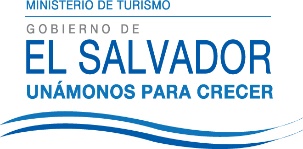 UNIDAD DE ACCESO A LA INFORMACIÓN PÚBLICA.			Resolución de Entrega de Información.			UAIP-MITUR No.03/2015	San Salvador, a las once horas del día doce de enero de dos mil quince, el Ministerio de Turismo, luego de haber recibido y admitido la solicitud de información, sobre:Proyectos de construcción que se están ejecutando y sobre los proyectos que van a ejecutarse en el Plan de Trabajo del Ministerio para el año 2015.Presentada ante la Unidad de Acceso a la Información Pública de esta dependencia por parte de ……………………… con Documento Único de Identidad …………………………..  y considerando que la solicitud cumple con todos los requisitos establecidos en el Art. 66 de la Ley de Acceso a la Información Pública, y que la información solicitada no se encuentra entre las excepciones enumeradas en los artículos 19 y 24 de la ley; y art. 19 del Reglamento, la Unidad de Acceso a la Información, resuelve según el siguiente detalle: CONSIDERANDO:Que de acuerdo a la Ley de Turismo, compete al Ministerio de Turismo (MITUR) ser el organismo rector en materia turística, le corresponde determinar y velar por el cumplimiento de la Política y Plan Nacional de Turismo.Que según el Reglamento del Órgano Ejecutivo, artículo 45-B, numeral 9, compete al MITUR, “Coordinar con otros Ministerios entes autónomos e instituciones, lo pertinente a la atracción, creación y supervisión de inversiones y proyectos turísticos”.Que según la Ley de Presupuesto el MITUR no cuenta con presupuesto asignado para la ejecución de proyectos de construcción.POR TANTO:De conformidad a lo establecido en los Arts. 62 y 72 de la Ley de Acceso a la Información Pública.RESUELVE: Que el MITUR no ha contado con presupuesto para ejecutar proyectos de construcción en años anteriores y de igual manera para el año 2015.Que las entidades adscritas al MITUR materializan las competencias y apoyan el carácter estratégico, por lo que las obras en ejecución y proyectos de inversión son ejecutados por la Corporación Salvadoreña de Turismo y el Instituto Salvadoreño de Turismo, para tal efecto se le orienta consultar en las páginas web www.corsatur.gob.sv y www.istu.gob.sv, ambas en el portal gobierno abierto, sección obras en ejecución.Por lo tanto se hace entrega de dicha información, en esta misma fecha, a través de correo electrónico consignado para recibir notificaciones: ……………………………………..Firma: Glenda de CáceresOficial de Información Ad honoremUnidad de Acceso a la Información PúblicaNota: Con base en los Art. 24, 25 y 30 de la Ley de Acceso a la Información Pública. Se ha suprimido el nombre del solicitante, número de Documento Único de Identidad DUI y correo electrónico de contacto.  	